Wake Team Poland na zawodach w Mediolanie!Trzymamy kciuki - Wake Team Poland juź na miejscu w Mediolanie.Buongiorno a tutti ‼️:D Rozpoczynamy kolejną przygodę z cyklu Mistrzostwa Europy i Afryki w Wakeboardzie i Wakeskacie. Luno - jako oficjalny sponsor reprezentacji już trzyma kciuki, a Wy - zacznijcie od niedzieli, kiedy rozpoczna się oficjalne kwalifikacje w Wake Paradiso, w Mediolanie! 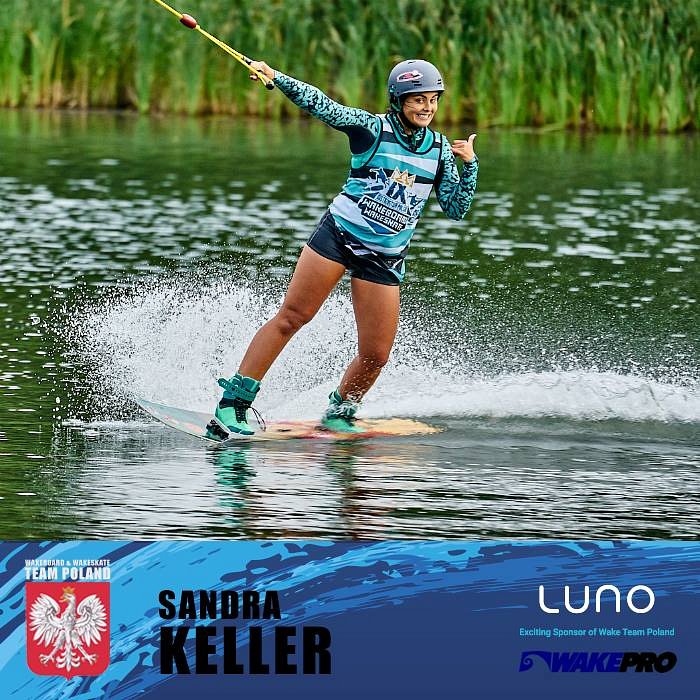 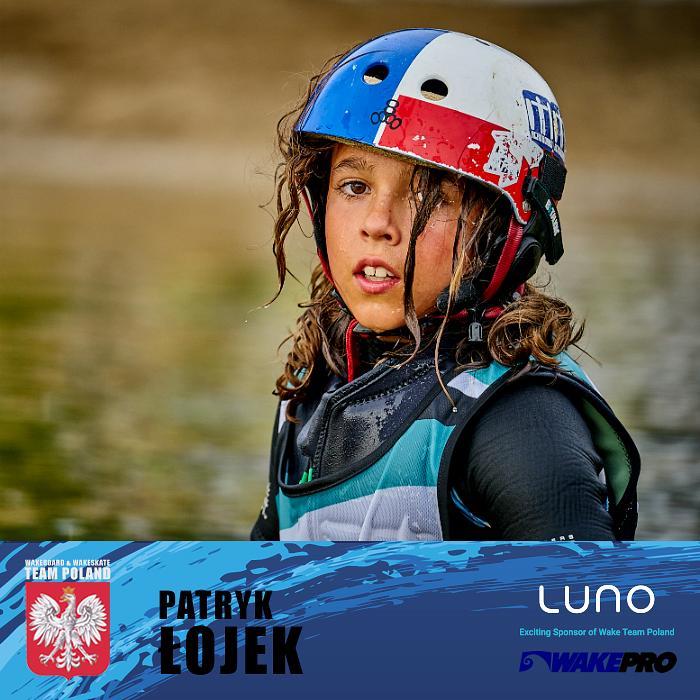 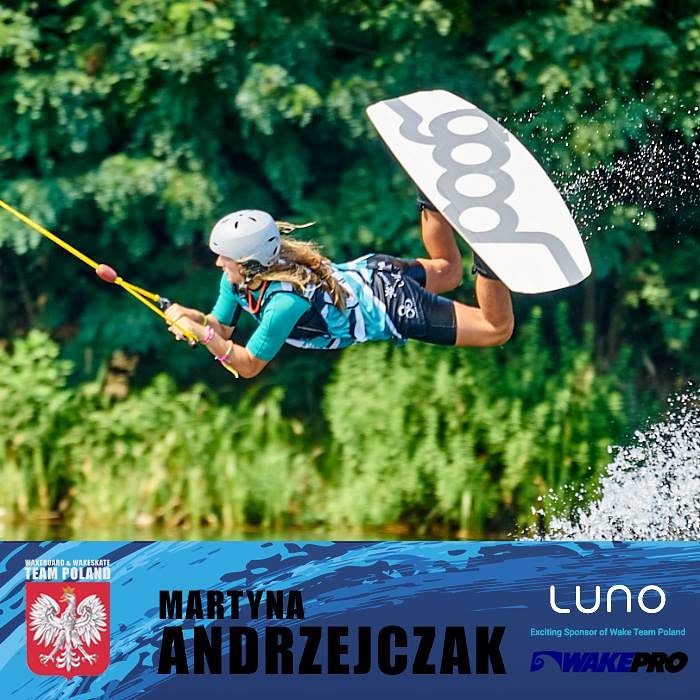 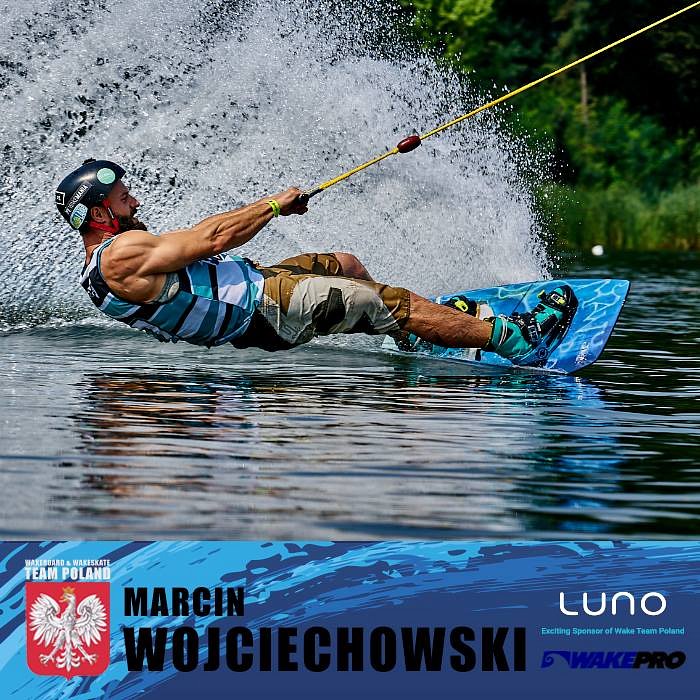 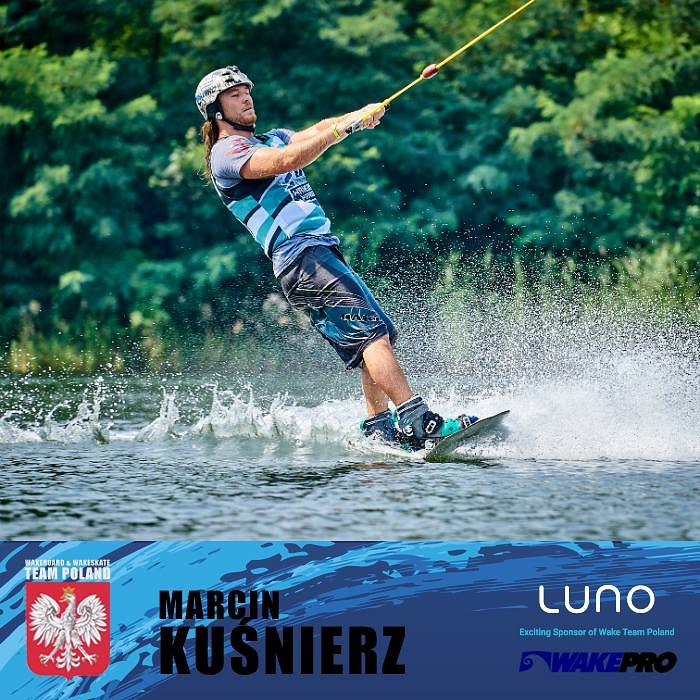 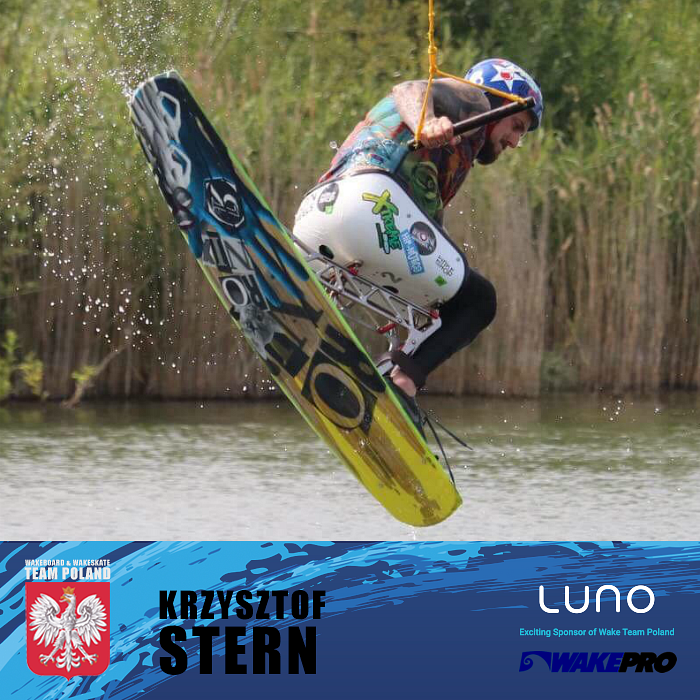 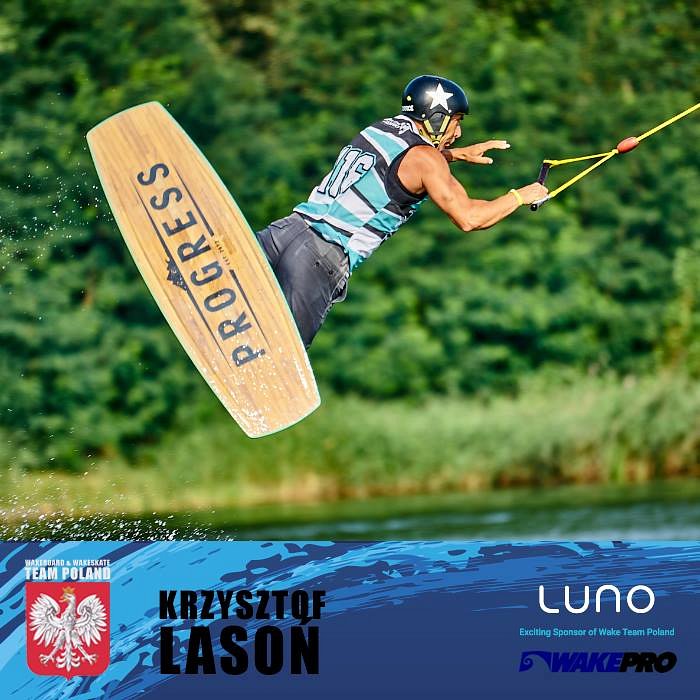 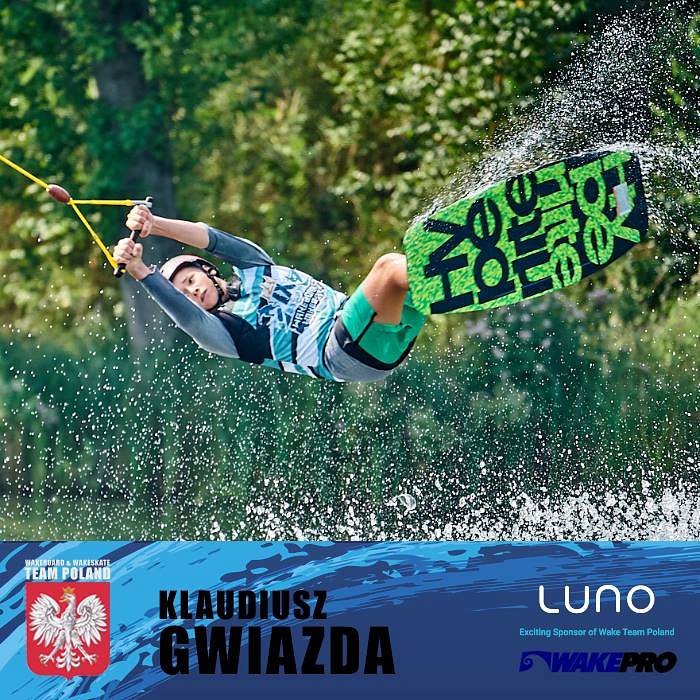 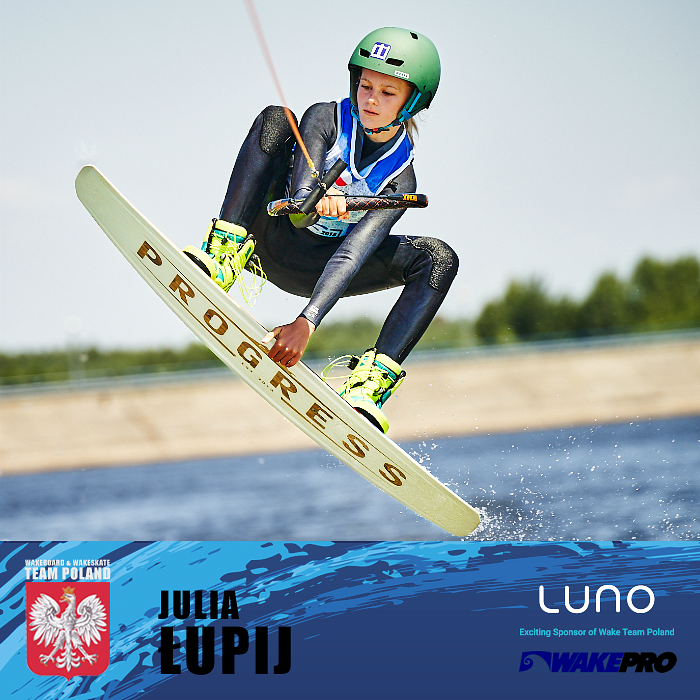 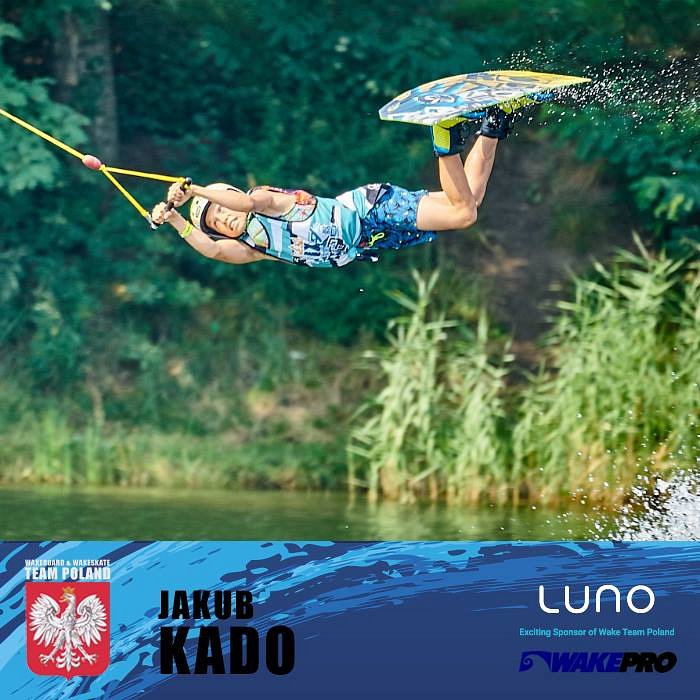 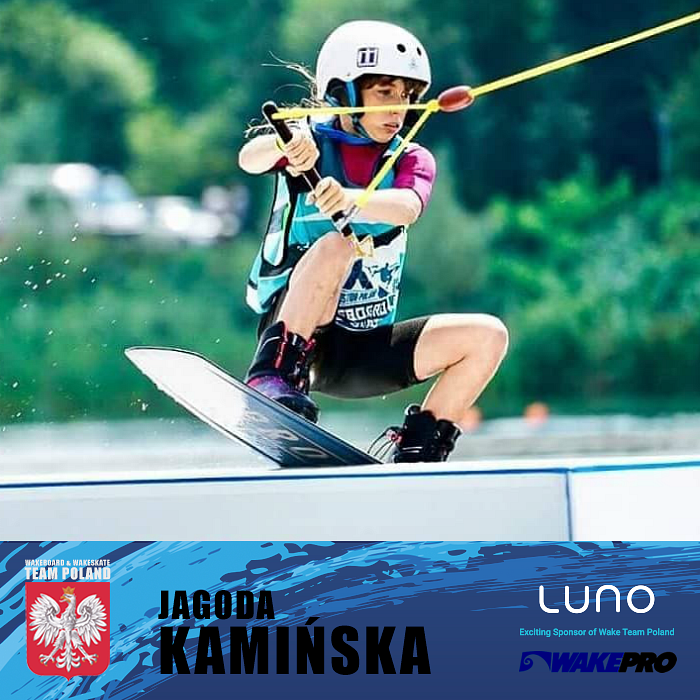 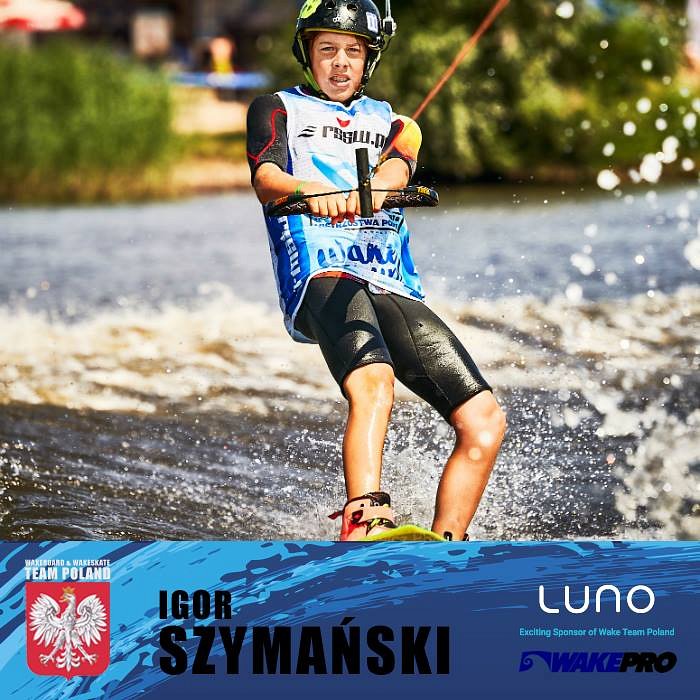 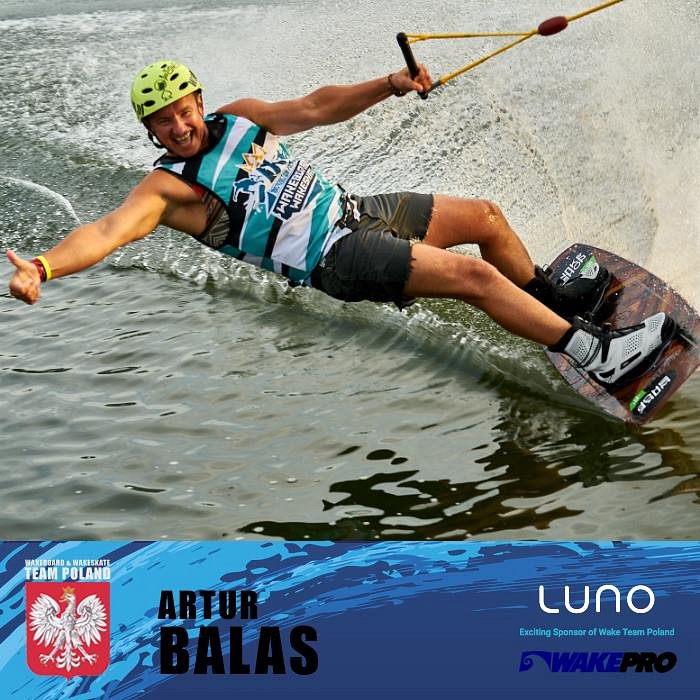 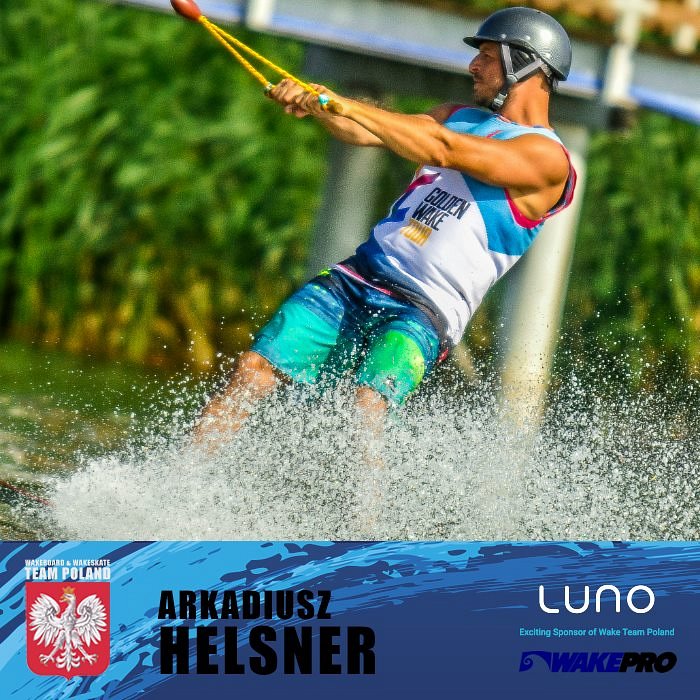 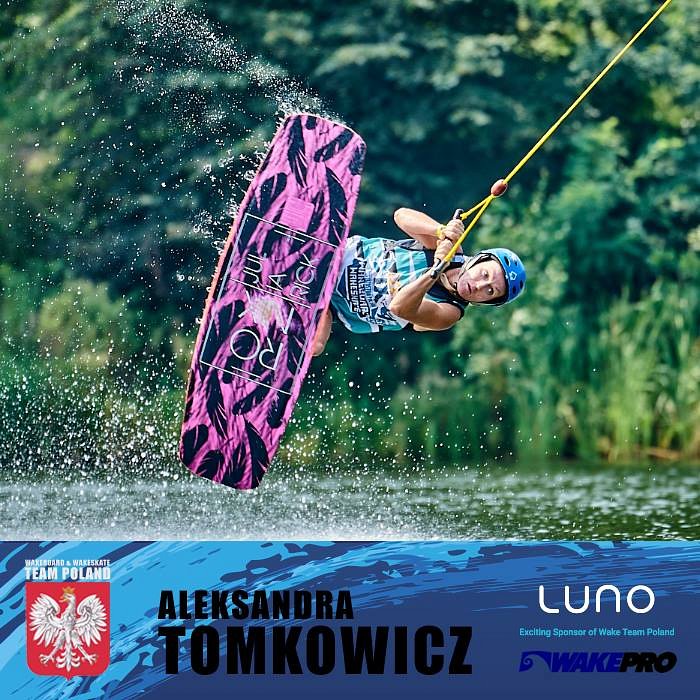 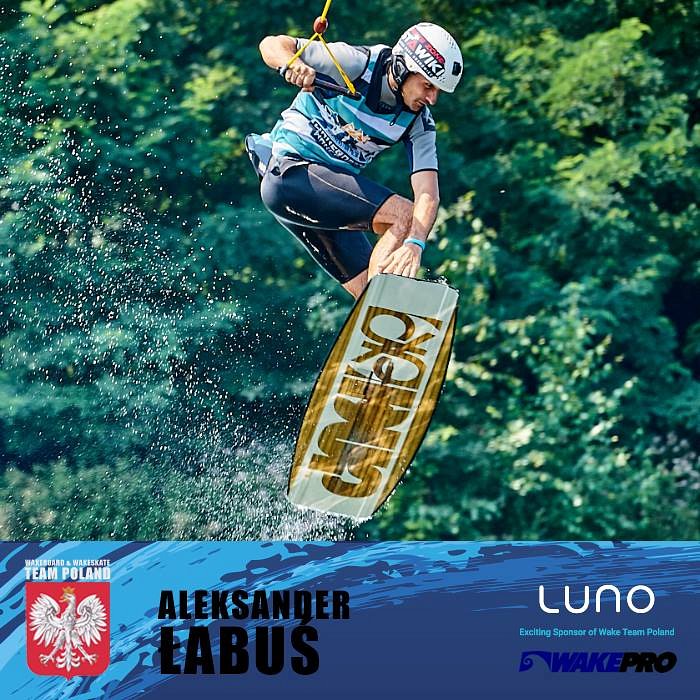 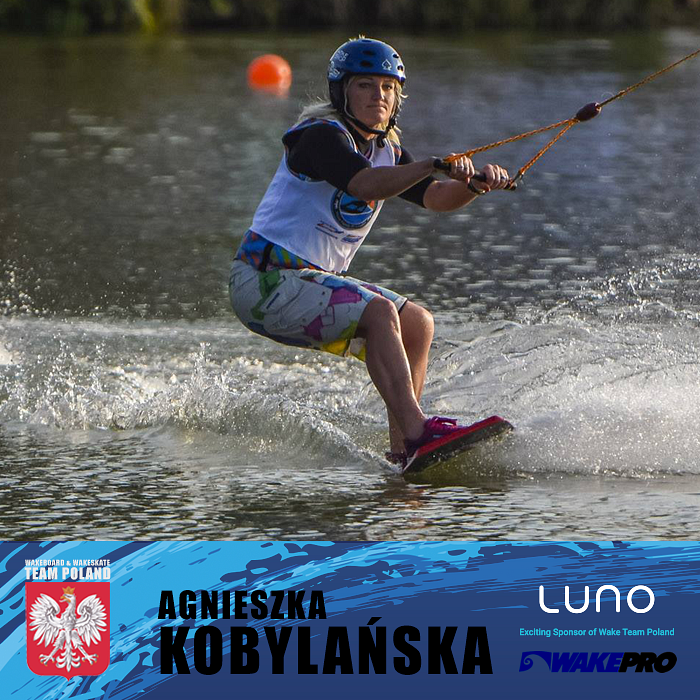 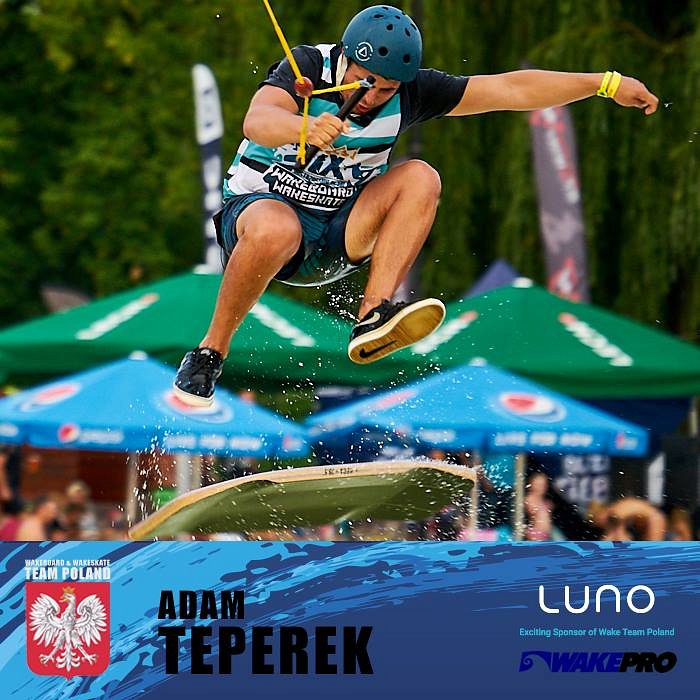 